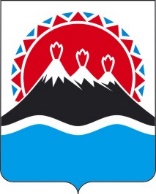 П О С Т А Н О В Л Е Н И ЕПРАВИТЕЛЬСТВАКАМЧАТСКОГО КРАЯПРАВИТЕЛЬСТВО ПОСТАНОВЛЯЕТ:1.  Внести в часть 1 постановления Правительства Камчатского края от 25.04.2019 № 186-П «О размерах краевого материнского (семейного) капитала» следующие изменения:1) в пункте 1 слова «141 061,0 рубль» заменить словами «147 268,0 рублей»;2) пункты 3–6 изложить в следующей редакции:«3) при рождении (усыновлении) третьего ребенка – 175 249,0 рублей;4) при рождении (усыновлении) четвертого ребенка – 263 608,0 рублей;5) при рождении (усыновлении) пятого ребенка – 350 495,0 рублей;6) при рождении (усыновлении) шестого и последующего ребенка –                     438 854,0 рубля.».2. Настоящее постановление вступает в силу с 1 января 2024 года.[Дата регистрации] № [Номер документа]г. Петропавловск-КамчатскийО внесении изменений в постановление Правительства Камчатского края от 25.04.2019                № 186-П «О размерах краевого материнского (семейного) капитала»Председатель Правительства Камчатского края[горизонтальный штамп подписи 1]Е.А. Чекин